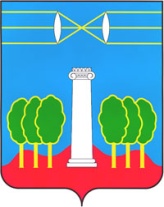 АДМИНИСТРАЦИЯГОРОДСКОГО ОКРУГА КРАСНОГОРСКМОСКОВСКОЙ ОБЛАСТИПОСТАНОВЛЕНИЕ_____________№__________ПРОЕКТРуководствуясь Федеральным законом от 06.10.2003 № 131-ФЗ «Об общих принципах организации местного самоуправления в Российской Федерации», Уставом городского округа Красногорск Московской области, в целях реализации мероприятий федерального проекта «Успех каждого ребенка» национального проекта «Образование», утвержденного протоколом президиума Совета при Президенте Российской Федерации по стратегическому развитию и национальным проектам от 03.09.2018 №10, Концепции внедрения целевой модели развития системы дополнительного образования детей в Московской области, утвержденной распоряжением Правительства Московской области от 29.10.2018 № 668-РП, постановления Правительства Московской области от 30.07.2019 № 460/25 «О системе персонифицированного финансирования дополнительного образования детей в Московской области»постановляю :1. Обеспечить внедрение на территории городского округа Красногорск Московской области системы персонифицированного финансирования дополнительного образования детей.2. Утвердить Правила персонифицированного финансирования дополнительного образования детей в городском округе Красногорск Московской области (далее – Правила) согласно приложению к настоящему постановлению.3. Управлению образования администрации городского округа Красногорск Московской области, Управлению культуры администрации городского округа Красногорск Московской области, Комитету по физической культуре и спорту администрации городского округа Красногорск Московской области обеспечить внедрение системы персонифицированного финансирования дополнительного образования детей в муниципальных организациях городского округа Красногорск Московской области, осуществляющих образовательную деятельность, реализующих дополнительные общеобразовательные программы.4. Определить Управление образования администрации городского округа Красногорск Московской области уполномоченным органом по реализации системы персонифицированного финансирования дополнительного образования детей и по исполнению программы персонифицированного финансирования дополнительного образования детей в городском округе Красногорск Московской области.5. Муниципальному опорному центру МБУ ДО «Центр творчества» обеспечить взаимодействие с оператором персонифицированного финансирования Московской области, содействовать информированию о системе персонифицированного финансирования, организационному и методическому сопровождению внедрения системы персонифицированного финансирования.6. Постановление администрации городского округа Красногорск Московской области от 20.06.2019 № 1301/6 «Об утверждении Правил персонифицированного финансирования дополнительного образования детей в городском округе Красногорск Московской области» считать утратившим силу.7. Разместить настоящее постановление на официальном сайте администрации городского округа Красногорск Московской области в информационно-телекоммуникационной сети «Интернет».8. Контроль над исполнением настоящего постановления возложить на заместителя главы администрации по социальной сфере И.А. Тельбухова.Глава городскогоокруга Красногорск							Э.А. ХаймурзинаВерноСтарший инспектор общего отдела управления делами						Ю.Г. НикифороваИсполнитель								Н.С. ТимошинаРазослано: в дело – 2, в прокуратуру, Коноваловой, Тельбухову, Кормилицыну, Тимошиной, Ковалевой, Лопатину.Приложениек постановлению администрации городского округа Красногорск Московской области
от____________ 2019 г. № _____________Правила персонифицированного финансирования дополнительного образования детей в городском округе Красногорске Московской области(далее – Правила) регулируют функционирование системы персонифицированного финансирования (далее – ПФ) дополнительного образования детей (далее – система ПФ), внедрение которой осуществляется в городском округе Красногорск Московской области с целью реализации постановления Правительства Московской области от 30.07.2019 № 460/25«О системе персонифицированного финансирования дополнительного образования детей в Московской области» и Правил персонифицированного финансирования дополнительного образования детей в Московской области, утвержденных постановлением Правительства Московской области от 30.07.2019 № 460/25 (далее – региональные Правила). С целью обеспечения единства образовательного пространства и равенства образовательных возможностей для детей Московской области на территории городского округа Красногорск Московской области вводится система ПФ, соответствующая принципам, установленным в региональных Правилах. Настоящие Правила используют понятия, предусмотренные региональными Правилами. ПФ вводится для оплаты образовательных услуг дополнительного образования детей по дополнительным общеобразовательным программам, реализуемым муниципальными организациями городского округа Красногорск Московской области, осуществляющими образовательную деятельность, реализующими дополнительные общеобразовательные программы(поставщиками образовательных услуг) (далее – муниципальные организации).Возраст включения ребенка в систему ПФ – с 5 лет до 18 лет. В случае если обучающемуся, зачисленному в муниципальную организацию на обучение по дополнительным общеобразовательным программам, в текущем году исполняется 18 лет, то муниципальная организация предлагает пройти ускоренный модульный курс обучения до наступления возраста 18 лет. Сертификат дополнительного образования с определенным номиналом в городском округе Красногорск Московской области обеспечивается за счет средств бюджета городского округа Красногорск Московской области. Управление образования администрации городского округа Красногорск Московской области ежегодно с учетом возрастных категорий детей, имеющих потребность в получении дополнительного образования, направленности образовательных программ дополнительного образования определяет максимальное число сертификатов дополнительного образования на следующий календарный год, номинал сертификатов и предоставляет данные сведения Оператору ПФ Московской области для фиксации в информационной системе персонифицированного финансирования «Навигатор дополнительного образования Московской области» (далее – ИС).Правила предоставления и использования сертификата дополнительного образования, порядок получения и использования сертификата дополнительного образования, права обучающихся в системе ПФ в городском округе Красногорск Московской области соответствуют нормам, установленным региональными Правилами. Во всех вопросах, специально не урегулированных в Правилах, органы местного самоуправления городского округа Красногорск Московской области и муниципальные организации руководствуются региональными Правилами. Финансовое обеспечение образовательных услуг, предоставляемых муниципальными организациями, включенными в систему ПФ, на основе сертификатов дополнительного образования, осуществляется за счет средств, предусматриваемых в бюджете городского округа Красногорск Московской области. Объем оплаты образовательных услуг, оказанных муниципальными организациями, включенными в систему ПФ, на основании сертификата дополнительного образования с определенным номиналом, определяется как размер нормативных затрат, установленных по соответствующим методикам расчета нормативных затрат, определяемый для финансирования соответствующих услуг в составе муниципального задания.Оплата оказываемых услуг по реализации дополнительных общеобразовательных программ осуществляется Управлением образования администрации городского округа Красногорск Московской области посредством определения муниципального задания для муниципальных организаций и заключения соглашения о доведении субсидии в целях финансового обеспечения выполнения муниципального задания в установленном бюджетным законодательством порядке.Размер нормативных затрат на реализацию дополнительных общеобразовательных программ определяется Управлением образования администрации городского округа Красногорск Московской области в расчете на человеко-час по каждому виду и направленности (профилю) образовательных программ в соответствии с пунктом 4.1 приказа Минпросвещения России от 20.11.2018 № 235 «Об утверждении общих требований к определению нормативных затрат на оказание государственных (муниципальных) услуг в сфере дошкольного, начального общего, основного общего, среднего общего, среднего профессионального образования, дополнительного образования детей и взрослых, дополнительного профессионального образования для лиц, имеющих или получающих среднее профессиональное образование, профессионального обучения, применяемых при расчете объема субсидии на финансовое обеспечение выполнения государственного (муниципального) задания на оказание государственных (муниципальных) услуг (выполнение работ) государственным (муниципальным) учреждением» (далее – Общие требования).Управление образования администрации городского округа Красногорск Московской области вправе дифференцировать размер нормативных затрат в зависимости от направленности образовательной программы, формы обучения, сетевой формы реализации образовательных программ, образовательных технологий, специальных условий получения образования обучающимися с ограниченными возможностями здоровья.Муниципальное задание, соглашение о доведении субсидии в целях финансового обеспечения выполнения муниципального задания формируются исходя из планируемого объема реализации образовательных услуг, и подлежат корректировке в течение календарного года на основании данных о фактическом объеме реализации образовательных услуг.С целью подтверждения реального объема реализации образовательных услуг муниципальные организации ежемесячно заполняют в ИС следующие сведения:реквизиты исполненных (полностью или частично, с указанием количества часов) договоров об образовании;номера сертификатов дополнительного образования.Изменение муниципального задания, соглашения о доведении субсидии в целях финансового обеспечения выполнения муниципального задания осуществляется в порядке, установленном нормативными правовыми актами городского округа Красногорск Московской области.В пределах доступного числа сертификатов дополнительного образования с определенным номиналом для финансирования услуг, предоставляемых муниципальными организациями, функцию по подтверждению факта формирования сертификата выполняет оператор ПФ.Оператор ПФ ведет учет заключаемых договоров об обучении между муниципальными организациями и обучающимися, их родителями (законными представителями), заключаемых в рамках системы ПФ, посредством отражения данной информации в ИС. Муниципальные организации, дети, достигшие возраста 14 лет, родители (законные представители) детей руководствуются порядком подачи заявлений на обучение, заявлений о получении сертификата дополнительного образования, порядком заключения и расторжения договоров об обучении, установленными региональными Правилами.Об утверждении Правил персонифицированного финансирования дополнительного образования детей в городском округе Красногорск Московской областиПравилаперсонифицированного финансирования дополнительного образования детей
в городском округе Красногорск Московской области